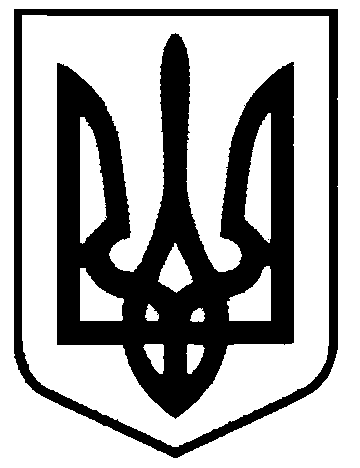 СВАТІВСЬКА МІСЬКА РАДАСЬОМОГО СКЛИКАННЯШОСТА  СЕСІЯРІШЕННЯвід «19» липня  2016 р.    	                     м. Сватове				№ 6/5“Про надання згоди на добровільне об’єднання територіальних громадВідповідно до частини 1 статті 6 Закону України «Про добровільне об’єднання територіальних громад», розглянувши ініціативу Сватівського міського голови Рибалко Є.В.щодо об’єднання, результати громадських обговорень, Сватівська  міська рада вирішила:Дати згоду на добровільне об’єднання територіальних громад сіл Гончарівка, Хомівка Гончарівської сільської ради, сіл Ковалівка,  Кармазинівка, Нежурине, Попівка Ковалівської сільської ради, сіл Коломийчиха, Джерельне Коломийчийської сільської  рад, села Травневе  Первомайської сільської ради, села Свистунівка Свіистунівської сільської ради, сіл Маньківка,  Новопреображенне,  Павлівка Маньківської сільської ради, сіл Стельмахівка, Андріївка, М'ясожарівка Стельмахівської сільської ради, сіл Куземівка,  Володимирівка, Сторожівка, Кривошиївка, Підкуйчанськ, селище Новоселівське Куземівської сільської ради,  село Райгородка, Новоєгорівка, Надія, Паталахівка, Сергіївка Райгородської сільської ради, села  Мілуватка Мілуватської сільської ради з територіальними громадами м. Сватове, с. Сосновий, с. Дачне, с. Зміївка Сватівської міської ради  з центром у місті Сватове.Сватівському міському голові звернутися до Гончарівської, Ковалівської,  Коломийчийської, Первомайської, Свистунівської, Маньківської, Стельмахівської,  Куземівської, Райгородської, Мілуватської сільських рад з пропозицією про добровільне об’єднання територіальних громад.Контроль за виконанням даного рішення покласти на секретаря ради.Сватівський міський голова                                                           Є.В. Рибалко